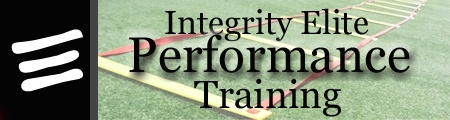 June Schedule www.elitevbtc.com							integrityelitept@gmail.com
614-504-5363						       8185 Business Way, Plain City, OH 43064SundayMondayTuesdayWednesdayThursdayFriday8:00 am9:30 am8:00 am9:30 am8:00 am9:30 am11:00 am9:30 am11:00 am9:30 am11:00 am4:30 pm11:00 am4:30 pm11:00 am7:00 pm6:00 pm7:00 pm6:00 pm5:00 pm